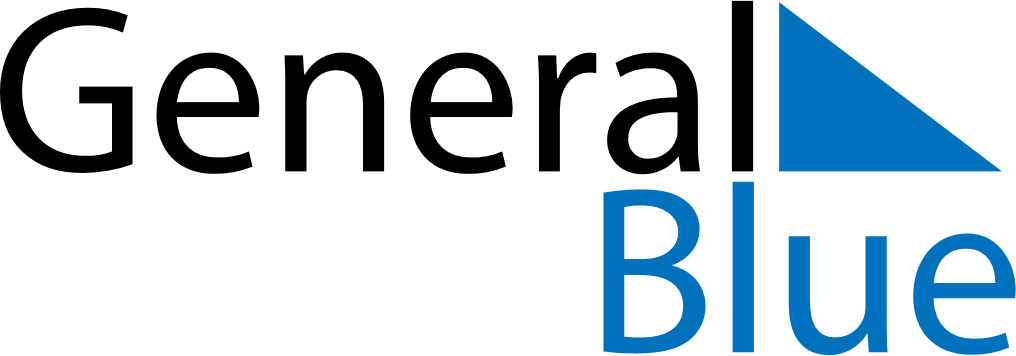 August 2030August 2030August 2030August 2030Burkina FasoBurkina FasoBurkina FasoMondayTuesdayWednesdayThursdayFridaySaturdaySaturdaySunday1233456789101011Independence Day1213141516171718Assumption192021222324242526272829303131